OKULUMUZUN TARİHÇESİOkulumuz Adana’nın tanınmış işadamlarından Vehbi GÜZEL tarafından, eşi kıymetli hanımefendi Gülbeyaz GÜZEL adına 2019 yılında kendi adına yaptırmış olduğu Huzurevleri mahallesindeki Vehbi GÜZEL GMAL önündeki boş arsa üzerine 7 derslik olarak yaptırılmıştır. Okulumuz 2020-2021 eğitim öğretim yılında faaliyete başlamıştır.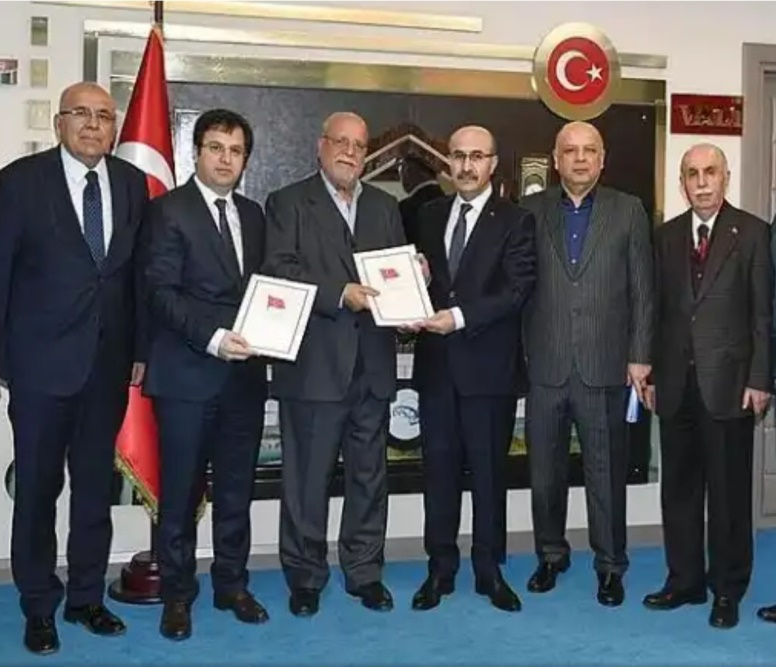 